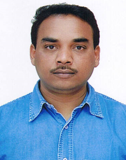 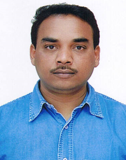 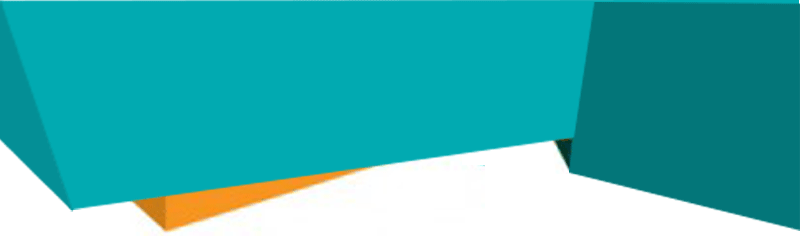 Proficiency in formulating, developing and implementing yearly business strategies to ensure attainment of revenue goals and profitable sell-throughLocation Preference: UAE - Dubai/ Qatar/ Kuwait/ India - Chennai & BengaluruIndustry Preference: Open/ Automotive - Aftermarket - Bearings/ Spare partsProficiency in formulating, developing and implementing yearly business strategies to ensure attainment of revenue goals and profitable sell-throughLocation Preference: UAE - Dubai/ Qatar/ Kuwait/ India - Chennai & BengaluruIndustry Preference: Open/ Automotive - Aftermarket - Bearings/ Spare parts Executive Profile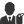 Strategic sales and Business Development specialist with nearly 20 years of cross-cultural experience in automotive spare parts experience in sales, marketing, business development as well as commercial operationsProficiency in managing the entire export operations encompassing export marketing, finalization & QC of consignment, Pre/Post Shipment documentation, bank interaction, customsExpertise in delivering outstanding sales and marketing outcomes in highly-competitive marketsExpertise in networking with prospective clients while simultaneously generating business from existing accounts; skilled in initiating & developing relationships with key decision-makers in target organizations for business developmentExcellence in developing and appointing new channel partners to expand reach in the market and coordinating with dealers & distributors to assist them to promote the productTrack record of successfully ramping-up business assignments while working in coordination with clients & ensuring effective service deliverablesExcellent knowledge in AS 400, Sap, MS-Word, Excel, PowerPoint, Tally ERPA keen planner, strategist and implementer with precision in devising and implementing strategies aimed at ensuring effectiveness of operations, realization of sales & business promotion targets, with key focus on ROI Education & Credentials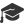 MBA (Marketing) from Manonmaniam Sundaranar University, Tirunelveli, India in 1996Diploma in Computer Applications from Computer Point, Chennai, India in 1993B.Sc. (Physics) from Madurai Kamaraj University, Madurai, India in 1992 Key Impact Areas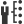  Key Skills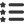  Career Timeline
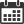 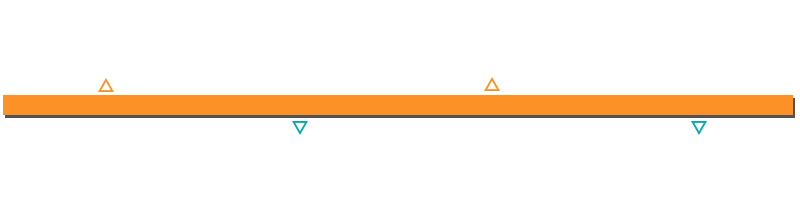  Career Timeline
 Professional Experience
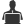 Apr’16 till dateKoyo Middle East, Dubai, (Jtekt Corp, Toyota Group-Japan) as Sales & Business Development Manager; reporting to MDHeading the team of 5 Sales peopleArea: Africa & Middle EastKey Result Areas:Directing the sales and business development of Koyo Bearings in MENA region for Automotive Aftermarket, OEM and Industrial business sectorsManaging the complete sales operations for MENA and leading a team of 5 Sales (Direct reports)Responsible for Sales strategies, Budgeting, Forecasting, Profits & Pricing, Cost control, Inventory management, People management & developmentProviding timely, accurate, competitive pricing of all distributor inquiries, while striving to maintain maximum profit marginVisiting the distributor base frequently in order to develop and maintain strong relationshipsConducting distributor audits to identify their market presence/reach, inventory availability and handling, sales and marketing support  to their dealers, market potential and  competitor activities analysisAssisting the procurement department to order the right part numbers and quantity and ensure them to maintain the right level of inventory in order to meet  the distributors demandTraining and consulting of all distributorship management personnel to ensure a thorough understanding of the company’s programs, policies and proceduresConducting various seminar program to the distributors and its dealers to educate them the technical aspects of the Koyo bearingsActively conducting the marketing events such as exhibitions and product presentations in order to improve the Koyo brand imageAssisting the finance department in accounts receivables, credit approvalsResponsible for new distributors development and managing the sales of existing distributorsHighlights:Successfully launched a new price list for distributors with unified currency to overcome parallel competition thereby increased sales by 30%Aug’11 - Mar’16Universal Synergy LLC, Dubai, (AL Tasaheel Group, Oman) as Sales & Marketing Manager-Automotive Parts; reported to GMLed the team of 3 sales peopleHighlights:Led the sales and marketing of genuine as well aftermarket parts for Trucks as well as for passenger cars for MENA region to achieve the sales budgetResponsible for sales planning, budget, sales forecast, profitability, inventory managementLed the Sales and Purchase Team of 6 people and provide proper direction and provided guidance to achieve the organizational goalsDealt with:Genuine parts for Toyota, Nissan, Honda, Mitsubishi, Mercedes Benz , BMW, Audi and VolkswagenAftermarket truck  parts for  Mercedes, Volvo, Scania and MANAftermarket parts brands such as Mahle, Sachs, Eurorricambi, Textar, Febi Bilstein, Meyle and company's own brand UNI BRAKEVisited various Middle east and African markets to develop new customers for the company as well as maintaining strong relationship with existing customers Maintained an optimum level of inventory for all the fast, medium and slow movers ensure proper movement of all the part numbersAnalyzed competitor's activities and their market share, strengthened the parts business in region and increase the sales volume to meet Sales budget was my prime responsibilityConducted weekly, monthly meetings for Sales review  and Accounts receivablesHighlights:Identified new suppliers & customers for genuine parts business &  sales increased by 40%Managed the overall sales, procurement and inventory operations of spare parts for Japanese, Korean, European passenger cars and European trucks Apr’05 - Jun’11Western Auto, Dubai (ETA Group, UAE) as Export Manager – Parts; reported to GMLed the team of 6 Sales People and 2 Purchase Assistants | Area: African countries, Middle East & RussiaRole:Handled the export Sales for European aftermarket parts for Trucks as well as for passenger cars for MENA region Led Export Sales Team of 4 people and played a key role in deciding the prices for  orders from export customersVisited various Middle East and African markets to boost the export sales with the existing customers as well as from new customersDirecting the purchase team for order planning , range addition , regular availability of inventory based on the market demandSuccessfully established the company's own brand WESTERN for replacement parts for trucks and batteriesDealt with various parts manufacturers from Germany, Italy, Malaysia, India and ChinaResponsible for accounts receivables for  Export divisionHighlights:Tapped new export customers; identified new parts supplier from India & China for co.’s own brand developmentLeveraged skills in dealing in aftermarket parts for European trucks, trailers and car partsSuccessfully established over 30-potential customers in export regionsNoted for dealing with spare parts for world famous trucks and trailers like Mercedes Benz, MAN, Volvo, Scania, BPW, SAF and cars like Mercedes Benz and BMW, VolkswagenCredited for dealing with world renowned spare parts brands for trucks and trailers like:Mahle, Ks, Wabco, Jost, Hella, VDO, Sachs, FTE, Lemforder, Bosch, Hengst, LUK, FAG, INA, KKK, GlycoGoetz, Euroricambi, Nural, GK, Behr, BALO, BF,  Diesel technic, Febibilstein, Febi, Hengst, Meyle, Truck Tec and world renowned spare parts brands for cars like TEXTAR, MEYLE, Nissens, ERNST, Pierburg, Contitech, DEPO, FIFT and so onAug’97 - Mar’05Dynatrade, Dubai (Bahwan Group, Oman) as Senior Executive – Export Sales; reported to AGM-Sales & Marketing-ExportsHighlights:Steered the overall sales operations for European truck and car parts, for export sales & marketing across Middle East & African countriesKey customers from Nigeria, Cameroon, Algeria,  Libya, Mali, Mauritania Saudi Arabia, Yemen, Qatar, Sudan, Jordan, Syria, Lebanon, Kenya, Tanzania and UgandaDealt with key European trucks & trailors (Meredes, MAN, Volvo, Scania, BPW, SAF) and Cars (Benz, BMW, Volkswagen) and its products such as:Mahle and KS engine parts, Wabco brake parts, Hella electrical and lampsSachs clutch parts, FTE cylinders, Hengst filters, Glyco engine bearingsFAG and INA bearings; ZF and Eurorricambi gear parts, Beral and Textar brake linings and brake padsBEHR and NISSENS radiators, BALO and BF crankshafts; diesel technic, Trucktec, KM, and Febisuspension, wheel parts; successfully handled over 60 customersSuccessful in accomplishing rise in export parts sales from AED.0.600 million to AED.2.500 million per month International Exposure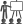 Travelled countries Such as Iran, Saudi Arabia, Qatar, Bahrain, Yemen, Jordan, Syria, Lebanon, Sudan, Kenya, Tanzania, Uganda, Ethiopia, Egypt, Sri Lanka and China IT Skills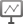 MS Office, AS 400, SAP and Tally ERP Trainings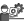 Attended:Training in Accelerating Sales and Marketing Performance from IIM, Bangalore in 2009Technical Training for Needle Roller Bearings (NRB) at Wuxi, China in 2016 Professional Experience
Apr’16 till dateKoyo Middle East, Dubai, (Jtekt Corp, Toyota Group-Japan) as Sales & Business Development Manager; reporting to MDHeading the team of 5 Sales peopleArea: Africa & Middle EastKey Result Areas:Directing the sales and business development of Koyo Bearings in MENA region for Automotive Aftermarket, OEM and Industrial business sectorsManaging the complete sales operations for MENA and leading a team of 5 Sales (Direct reports)Responsible for Sales strategies, Budgeting, Forecasting, Profits & Pricing, Cost control, Inventory management, People management & developmentProviding timely, accurate, competitive pricing of all distributor inquiries, while striving to maintain maximum profit marginVisiting the distributor base frequently in order to develop and maintain strong relationshipsConducting distributor audits to identify their market presence/reach, inventory availability and handling, sales and marketing support  to their dealers, market potential and  competitor activities analysisAssisting the procurement department to order the right part numbers and quantity and ensure them to maintain the right level of inventory in order to meet  the distributors demandTraining and consulting of all distributorship management personnel to ensure a thorough understanding of the company’s programs, policies and proceduresConducting various seminar program to the distributors and its dealers to educate them the technical aspects of the Koyo bearingsActively conducting the marketing events such as exhibitions and product presentations in order to improve the Koyo brand imageAssisting the finance department in accounts receivables, credit approvalsResponsible for new distributors development and managing the sales of existing distributorsHighlights:Successfully launched a new price list for distributors with unified currency to overcome parallel competition thereby increased sales by 30%Aug’11 - Mar’16Universal Synergy LLC, Dubai, (AL Tasaheel Group, Oman) as Sales & Marketing Manager-Automotive Parts; reported to GMLed the team of 3 sales peopleHighlights:Led the sales and marketing of genuine as well aftermarket parts for Trucks as well as for passenger cars for MENA region to achieve the sales budgetResponsible for sales planning, budget, sales forecast, profitability, inventory managementLed the Sales and Purchase Team of 6 people and provide proper direction and provided guidance to achieve the organizational goalsDealt with:Genuine parts for Toyota, Nissan, Honda, Mitsubishi, Mercedes Benz , BMW, Audi and VolkswagenAftermarket truck  parts for  Mercedes, Volvo, Scania and MANAftermarket parts brands such as Mahle, Sachs, Eurorricambi, Textar, Febi Bilstein, Meyle and company's own brand UNI BRAKEVisited various Middle east and African markets to develop new customers for the company as well as maintaining strong relationship with existing customers Maintained an optimum level of inventory for all the fast, medium and slow movers ensure proper movement of all the part numbersAnalyzed competitor's activities and their market share, strengthened the parts business in region and increase the sales volume to meet Sales budget was my prime responsibilityConducted weekly, monthly meetings for Sales review  and Accounts receivablesHighlights:Identified new suppliers & customers for genuine parts business &  sales increased by 40%Managed the overall sales, procurement and inventory operations of spare parts for Japanese, Korean, European passenger cars and European trucks Apr’05 - Jun’11Western Auto, Dubai (ETA Group, UAE) as Export Manager – Parts; reported to GMLed the team of 6 Sales People and 2 Purchase Assistants | Area: African countries, Middle East & RussiaRole:Handled the export Sales for European aftermarket parts for Trucks as well as for passenger cars for MENA region Led Export Sales Team of 4 people and played a key role in deciding the prices for  orders from export customersVisited various Middle East and African markets to boost the export sales with the existing customers as well as from new customersDirecting the purchase team for order planning , range addition , regular availability of inventory based on the market demandSuccessfully established the company's own brand WESTERN for replacement parts for trucks and batteriesDealt with various parts manufacturers from Germany, Italy, Malaysia, India and ChinaResponsible for accounts receivables for  Export divisionHighlights:Tapped new export customers; identified new parts supplier from India & China for co.’s own brand developmentLeveraged skills in dealing in aftermarket parts for European trucks, trailers and car partsSuccessfully established over 30-potential customers in export regionsNoted for dealing with spare parts for world famous trucks and trailers like Mercedes Benz, MAN, Volvo, Scania, BPW, SAF and cars like Mercedes Benz and BMW, VolkswagenCredited for dealing with world renowned spare parts brands for trucks and trailers like:Mahle, Ks, Wabco, Jost, Hella, VDO, Sachs, FTE, Lemforder, Bosch, Hengst, LUK, FAG, INA, KKK, GlycoGoetz, Euroricambi, Nural, GK, Behr, BALO, BF,  Diesel technic, Febibilstein, Febi, Hengst, Meyle, Truck Tec and world renowned spare parts brands for cars like TEXTAR, MEYLE, Nissens, ERNST, Pierburg, Contitech, DEPO, FIFT and so onAug’97 - Mar’05Dynatrade, Dubai (Bahwan Group, Oman) as Senior Executive – Export Sales; reported to AGM-Sales & Marketing-ExportsHighlights:Steered the overall sales operations for European truck and car parts, for export sales & marketing across Middle East & African countriesKey customers from Nigeria, Cameroon, Algeria,  Libya, Mali, Mauritania Saudi Arabia, Yemen, Qatar, Sudan, Jordan, Syria, Lebanon, Kenya, Tanzania and UgandaDealt with key European trucks & trailors (Meredes, MAN, Volvo, Scania, BPW, SAF) and Cars (Benz, BMW, Volkswagen) and its products such as:Mahle and KS engine parts, Wabco brake parts, Hella electrical and lampsSachs clutch parts, FTE cylinders, Hengst filters, Glyco engine bearingsFAG and INA bearings; ZF and Eurorricambi gear parts, Beral and Textar brake linings and brake padsBEHR and NISSENS radiators, BALO and BF crankshafts; diesel technic, Trucktec, KM, and Febisuspension, wheel parts; successfully handled over 60 customersSuccessful in accomplishing rise in export parts sales from AED.0.600 million to AED.2.500 million per month International ExposureTravelled countries Such as Iran, Saudi Arabia, Qatar, Bahrain, Yemen, Jordan, Syria, Lebanon, Sudan, Kenya, Tanzania, Uganda, Ethiopia, Egypt, Sri Lanka and China IT SkillsMS Office, AS 400, SAP and Tally ERP TrainingsAttended:Training in Accelerating Sales and Marketing Performance from IIM, Bangalore in 2009Technical Training for Needle Roller Bearings (NRB) at Wuxi, China in 2016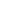 